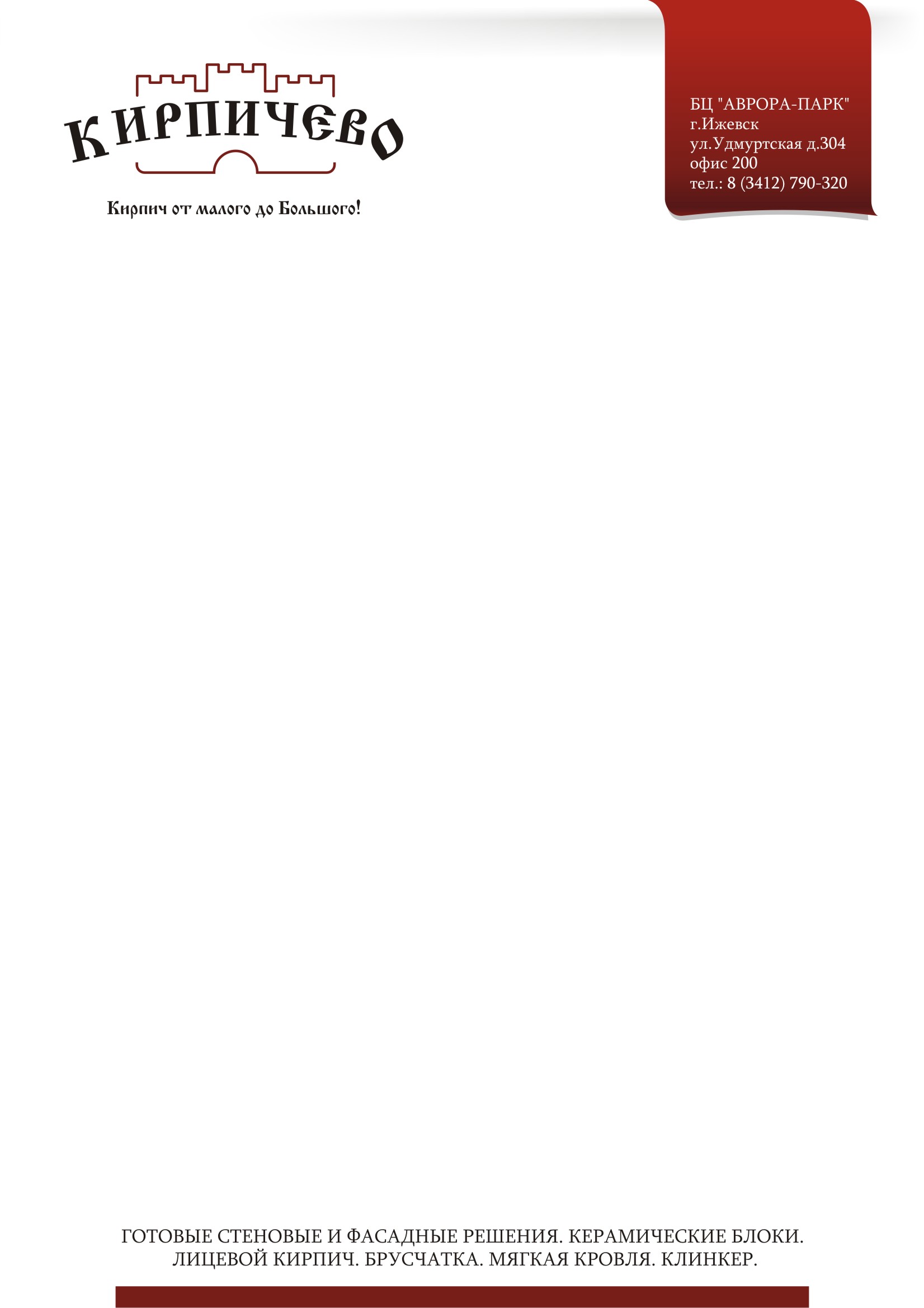 Заявка на конкурс «Лучший проект года - 2021»Заявитель:		ФИО (или полное название организации): __________________________________________Контактный телефон: ____________________________________________________________Электронная почта:	___________________________________________________________Данные об объектеНазвание объекта:	__________________________________________			__________________________________________			__________________________________________Местоположение:	__________________________________________			__________________________________________			__________________________________________Также укажите здесь любую имеющуюся у вас информацию об объекте (статью в печатном или электронном СМИ, описание объекта).